6 класс6 класс6 класс6 класс6 классДатаПредметПредметСодержаниеСрок сдачиПонедельник. 27.04Русский языкРусский языкВидеоурок https://www.youtube.com/watch?time_continue=7&v=zE7fAyj4dsQ&feature=emb_logoП. 93 стр. 121-122 правило; таблицу со стр. 121 записать в словарь; упр.54928.04Понедельник. 27.04ИнформатикаИнформатикаТема: Исполнитель Чертежник. Пример алгоритма управления Чертежником. Работа в среде исполнителя Чертёжник. Использование вспомогательных алгоритмов. Алгоритмы с повторениями для исполнителя Чертёжник. Работа в среде исполнителя Чертёжник

Задание: Изучение материала:
1. Прочитайте параграф 18 (стр. 118-128) или посмотрите видеоурок, перейдя по ссылке
https://www.youtube.com/watch?v=q9f4_MDuLV0&list=..
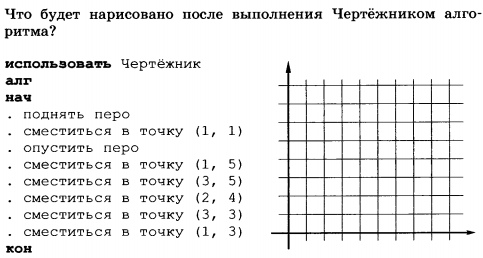 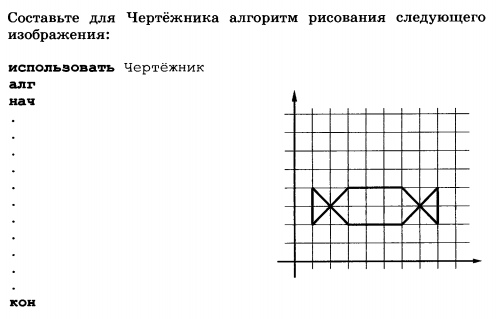 до 28.04Понедельник. 27.04Английский язык (Дюкина А.Н.)Английский язык (Дюкина А.Н.)Тема урока: Правила безопасности при работе с компьютером и при поиске информации в Интернете. Сокращения при переписке в сети.1) упр.6 с 56 –работа с переводом текста, ответить письменно на вопросы, которые даны в задании,  полным предложением по-английски.2) посмотреть видеоролик на правило «Условные предложения» в группе для 6 класса3)упр. 9 стр 56 выполнить письменно с обязательным переводом27.04.2020 (зачет)Понедельник. 27.04Английский язык (Лебедева С.П)Английский язык (Лебедева С.П)Тема урока: Правила безопасности при работе с компьютером и при поиске информации в Интернете. Сокращения при переписке в сети.c54 №1 чтение, перевод текстаTrue or false. Correct false sentencesRobert is unhappy.Wayne wants to buy a personal CD playerThe Komsai CD player was made in Japan.Computers and all components are made in the USAThe PSV СD player is expansive. 28.04Понедельник. 27.04ОбществознаниеОбществознание§11 «Будь смелым» читать, стр.98 вопрос № 6 (по 3 примера) письменно  в тетради.30.04.2020Понедельник. 27.04МатематикаМатематикаК.р.№12 ,решать подробно, с вычислениями, по вариантам. http://контрользнаний.рф/matematika-6-vilenkin-kontrolnaya-12-p/ 28.04Понедельник. 27.04ГеографияГеографияТема урока: «Географическая оболочка Земли. Природный комплекс». Просмотр видеоурока по ссылке: https://www.youtube.com/watch?v=fue7lBAryF4Задание: Характеристика природного комплекса по плану (учебник, страница 169 №7)  27.04Понедельник. 27.04вторник  28.04МатематикаКорень уравнения.Решение уравнений с одним неизвестным. п.42,№1316Корень уравнения.Решение уравнений с одним неизвестным. п.42,№131629.04вторник  28.04Английский язык (Дюкина А.Н..)Тема урока: Телевидение в нашей жизни. Телевизионные программы и передачи. Условные предложения1) упр 15 с 59 (A,B,C) – работа с переводом2) он-лайн консультация на Учи.ру (по возможности) , ссылка будет в день он-лайн консультации в личном кабинете на Учи.ру и  продублирована в закрытой группе в контакте.  Тема урока: Телевидение в нашей жизни. Телевизионные программы и передачи. Условные предложения1) упр 15 с 59 (A,B,C) – работа с переводом2) он-лайн консультация на Учи.ру (по возможности) , ссылка будет в день он-лайн консультации в личном кабинете на Учи.ру и  продублирована в закрытой группе в контакте.  28.04.2020 (оценка)вторник  28.04Английский язык (Лебедева С.П)Тема урока: Телевидение в нашей жизни. Телевизионные программы и передачи. Условные предложенияс56 №6, с57 №12 – чтение, перевод текста (устно)Тема урока: Телевидение в нашей жизни. Телевизионные программы и передачи. Условные предложенияс56 №6, с57 №12 – чтение, перевод текста (устно)вторник  28.04Русский языкСтр. 123-124  правило упр. 553, 554Стр. 123-124  правило упр. 553, 55429.04вторник  28.04Физическая культураПросмотреть презентация на тему "Легкая атлетика. Техника прыжков в длину и в высоту"https://infourok.ru/prezentaciya-po-fizkulture-na-temu-legkaya-atletika-tehnika-prizhkov-v-dlinu-i-v-visotu-1469860.htmlПросмотреть презентация на тему "Легкая атлетика. Техника прыжков в длину и в высоту"https://infourok.ru/prezentaciya-po-fizkulture-na-temu-legkaya-atletika-tehnika-prizhkov-v-dlinu-i-v-visotu-1469860.htmlвторник  28.04ЛитератураВидеоурок  https://www.youtube.com/watch?v=NDAFxvNgL-s&feature=emb_logoСтр. 185- 187 читать; стр 187 «Размышляем о прочитанном» в. 1-3 письменноВидеоурок  https://www.youtube.com/watch?v=NDAFxvNgL-s&feature=emb_logoСтр. 185- 187 читать; стр 187 «Размышляем о прочитанном» в. 1-3 письменно29.04вторник  28.04вторник  28.04среда  29.04Музыка«Мир музыкального театра». Балет «Ромео и Джульетта» С. С. Прокофьева. Мюзикл «Вестсайдская история» Л. Бернстайна https://resh.edu.ru/subject/lesson/7177/main/254575/     Задание – Ответить в тетради на вопросы из тренировочного задания 1. https://resh.edu.ru/subject/lesson/7177/train/254579/ 2. https://resh.edu.ru/subject/lesson/7177/train/254580/ 3. https://resh.edu.ru/subject/lesson/7177/train/254581/ 4. https://resh.edu.ru/subject/lesson/7177/train/254582/ 5. https://resh.edu.ru/subject/lesson/7177/train/254583/ 6. https://resh.edu.ru/subject/lesson/7177/train/254584/ 7. https://resh.edu.ru/subject/lesson/7177/train/254585/ 8. https://resh.edu.ru/subject/lesson/7177/train/254586/ «Мир музыкального театра». Балет «Ромео и Джульетта» С. С. Прокофьева. Мюзикл «Вестсайдская история» Л. Бернстайна https://resh.edu.ru/subject/lesson/7177/main/254575/     Задание – Ответить в тетради на вопросы из тренировочного задания 1. https://resh.edu.ru/subject/lesson/7177/train/254579/ 2. https://resh.edu.ru/subject/lesson/7177/train/254580/ 3. https://resh.edu.ru/subject/lesson/7177/train/254581/ 4. https://resh.edu.ru/subject/lesson/7177/train/254582/ 5. https://resh.edu.ru/subject/lesson/7177/train/254583/ 6. https://resh.edu.ru/subject/lesson/7177/train/254584/ 7. https://resh.edu.ru/subject/lesson/7177/train/254585/ 8. https://resh.edu.ru/subject/lesson/7177/train/254586/ 06.05среда  29.04Русский языкПроверочная работа по теме «Наклонение глагола» 6 класс1. Определите наклонение глаголов:1.Радуйтесь жизни! ______________________________________________________2.Я сыграл бы на рояле, коль умел бы. ________________________________________________________3.Если я был бы маленький-маленький гном, я б умывался каплей дождя. __________________________4.Возьмите лист почтовой бумаги и напишите ответное письмо. __________________________________5.Вытрите пыль с письменного стола. _________________________________________________________6.На печи не храбрись, а на поле не трусь. ______________________________________________________7.Если бы петух не кукарекал, неужели не наступил бы рассвет? __________________________________8. Громко лает во дворе, отдыхает в конуре. _____________________________________________________9. Вы выйдете замуж и уедете отсюда навсегда. _______________________________________________10. Я приехал сюда надолго. _________________________________________________2. Образуйте от глаголов формы трёх наклонений :1.СРАЖАТЬСЯ, 2.ЛИКОВАТЬ, 3.УЧИТЬ, 4.СТРОИТЬ1._______________________________________________________________________________________2._______________________________________________________________________________________3._______________________________________________________________________________________4._________________________________________________________________________________________3. Перепишите текст, вставьте пропущенные буквы, расставьте знаки препинания. Выполните задания.1) Марс бл.жайший с.сед нашей Земли. 2) Что(бы) вы увидели, если(б) побывали там? 3) Глубокие д.лины кратеры потухших вулканов русла сухих рек, которые тянутся на многие километры. 4) Когда над Марсом поднимает(?)ся ветер начинают(?)ся страшные пылевые бури. 5) Ученые посылают к нему автоматических разве(?)чиков чтобы они узнали о жизн(е,и) на этой планет(е,и).________________________________________________________________________________________________________________________________________________________________________________________________________________________________________________________________________________________________________________________________________________________________________________________________________________________________________________________________________________________________________________________________________________________________________________________________________________________________________________________________________________________________________________________________________________А) Составьте схемы предложений 1 и 4.Б) Укажите номера сложных предложений. ________________В) Выпишите из текста глагол II спряжения: ________________________________________________Г) Выполните  морфемный разбор – поднимается, узналиПроверочная работа по теме «Наклонение глагола» 6 класс1. Определите наклонение глаголов:1.Радуйтесь жизни! ______________________________________________________2.Я сыграл бы на рояле, коль умел бы. ________________________________________________________3.Если я был бы маленький-маленький гном, я б умывался каплей дождя. __________________________4.Возьмите лист почтовой бумаги и напишите ответное письмо. __________________________________5.Вытрите пыль с письменного стола. _________________________________________________________6.На печи не храбрись, а на поле не трусь. ______________________________________________________7.Если бы петух не кукарекал, неужели не наступил бы рассвет? __________________________________8. Громко лает во дворе, отдыхает в конуре. _____________________________________________________9. Вы выйдете замуж и уедете отсюда навсегда. _______________________________________________10. Я приехал сюда надолго. _________________________________________________2. Образуйте от глаголов формы трёх наклонений :1.СРАЖАТЬСЯ, 2.ЛИКОВАТЬ, 3.УЧИТЬ, 4.СТРОИТЬ1._______________________________________________________________________________________2._______________________________________________________________________________________3._______________________________________________________________________________________4._________________________________________________________________________________________3. Перепишите текст, вставьте пропущенные буквы, расставьте знаки препинания. Выполните задания.1) Марс бл.жайший с.сед нашей Земли. 2) Что(бы) вы увидели, если(б) побывали там? 3) Глубокие д.лины кратеры потухших вулканов русла сухих рек, которые тянутся на многие километры. 4) Когда над Марсом поднимает(?)ся ветер начинают(?)ся страшные пылевые бури. 5) Ученые посылают к нему автоматических разве(?)чиков чтобы они узнали о жизн(е,и) на этой планет(е,и).________________________________________________________________________________________________________________________________________________________________________________________________________________________________________________________________________________________________________________________________________________________________________________________________________________________________________________________________________________________________________________________________________________________________________________________________________________________________________________________________________________________________________________________________________________А) Составьте схемы предложений 1 и 4.Б) Укажите номера сложных предложений. ________________В) Выпишите из текста глагол II спряжения: ________________________________________________Г) Выполните  морфемный разбор – поднимается, узнали30.04среда  29.04МатематикаРешние задач с помощью уравнкнй.№1321,1320(а,б)Решние задач с помощью уравнкнй.№1321,1320(а,б)30.04.среда  29.04Физическая культураЛегкая атлетика,  прыжкиhttps://resh.edu.ru/subject/lesson/7148/start/262254/ Выполнить тренировочное заданиеЛегкая атлетика,  прыжкиhttps://resh.edu.ru/subject/lesson/7148/start/262254/ Выполнить тренировочное заданиедо 06.05.среда  29.04ЛитератураВидеоурок https://www.youtube.com/watch?time_continue=3&v=K7ZouT2yXJU&feature=emb_logoСтр.188-201 читать; стр. 201 «Творческое задание» письменноВидеоурок https://www.youtube.com/watch?time_continue=3&v=K7ZouT2yXJU&feature=emb_logoСтр.188-201 читать; стр. 201 «Творческое задание» письменно06.05среда  29.04ИсторияВидеоурок  https://www.youtube.com/watch?time_continue=4&v=p_4T3MIcSy8&feature=emb_logoП. 17 читать, пересказ; стр. 25 «Вопросы и задания для работы с текстом параграфа» 1-4 письменно; стр. 26. «Думаем, сравниваем, размышляем» в 3 письменноВидеоурок  https://www.youtube.com/watch?time_continue=4&v=p_4T3MIcSy8&feature=emb_logoП. 17 читать, пересказ; стр. 25 «Вопросы и задания для работы с текстом параграфа» 1-4 письменно; стр. 26. «Думаем, сравниваем, размышляем» в 3 письменно06.05четверг 30.04 Русский языкПовторить п.91-93; выполните тестЗадание 1Выберете предложение, в котором употреблен глагол в повелительном наклонении.Девочка бежит в магазин.Маша ела кашу.Сходи в магазин!Мы сейчас погуляли бы.Задание 2Укажите окончания глаголов в повелительном наклонении множественного числа.теитеетеётеЗадание 3Укажите предложение, в котором употреблен глагол в изъявительном наклонении.Сделай так!Купи немного моркови.Он ходил в кино с другом.Я была бы рада гостям.Задание  4Укажите предложение, в котором употреблен глагол в условном наклонении.Он решил задачу.Он рассказал бы о своей тайне.Мы были на субботнике.Выучи уроки!Задание 5Укажите признаки условного наклонения глаголов.СпряжениеРодЧастица БЫПриказЗадание 6Укажите строку с глаголами в условном наклонении.Сделал бы, поели, споем.Дует, расцвели бы, пойди.Слушай, смотри, копают.Верили бы, видели бы, рисовали бы.Задание 7Укажите морфологические признаки глагола в изъявительном наклонении.Время, число, лицо, род, видНеопределенная форма глаголаЧислоЧисло, родЗадание 8Укажите признаки повелительного наклонения глаголов.СпряжениеРодЧастица БЫПриказ, просьбаЗадание 9Укажите строку с глаголами в повелительном наклонении.Иди, рисуешь.Отдыхай, люби.Пели бы, поела.Латают, учат.Задание 10Укажите верное утверждение:Глаголы в изъявительном наклонении обозначают действия, которые:Происходили, происходят, будут происходить.Кто-то просит выполнить.Могут происходить при определенных условиях.Происходили, происходят, будут происходить, кто-то просит выполнить, могут происходить при определенных условиях.Повторить п.91-93; выполните тестЗадание 1Выберете предложение, в котором употреблен глагол в повелительном наклонении.Девочка бежит в магазин.Маша ела кашу.Сходи в магазин!Мы сейчас погуляли бы.Задание 2Укажите окончания глаголов в повелительном наклонении множественного числа.теитеетеётеЗадание 3Укажите предложение, в котором употреблен глагол в изъявительном наклонении.Сделай так!Купи немного моркови.Он ходил в кино с другом.Я была бы рада гостям.Задание  4Укажите предложение, в котором употреблен глагол в условном наклонении.Он решил задачу.Он рассказал бы о своей тайне.Мы были на субботнике.Выучи уроки!Задание 5Укажите признаки условного наклонения глаголов.СпряжениеРодЧастица БЫПриказЗадание 6Укажите строку с глаголами в условном наклонении.Сделал бы, поели, споем.Дует, расцвели бы, пойди.Слушай, смотри, копают.Верили бы, видели бы, рисовали бы.Задание 7Укажите морфологические признаки глагола в изъявительном наклонении.Время, число, лицо, род, видНеопределенная форма глаголаЧислоЧисло, родЗадание 8Укажите признаки повелительного наклонения глаголов.СпряжениеРодЧастица БЫПриказ, просьбаЗадание 9Укажите строку с глаголами в повелительном наклонении.Иди, рисуешь.Отдыхай, люби.Пели бы, поела.Латают, учат.Задание 10Укажите верное утверждение:Глаголы в изъявительном наклонении обозначают действия, которые:Происходили, происходят, будут происходить.Кто-то просит выполнить.Могут происходить при определенных условиях.Происходили, происходят, будут происходить, кто-то просит выполнить, могут происходить при определенных условиях.06.05четверг 30.04 Биология§18 Бесполое размножение.стр.132 №6-9 письменно. Просмотреть видеоурок https://www.youtube.com/watch?v=Bl1O8EL06IY  и видеоурок (поможет ответить на 9 вопрос) https://www.youtube.com/watch?v=FPDscW33SBc§18 Бесполое размножение.стр.132 №6-9 письменно. Просмотреть видеоурок https://www.youtube.com/watch?v=Bl1O8EL06IY  и видеоурок (поможет ответить на 9 вопрос) https://www.youtube.com/watch?v=FPDscW33SBc30.04четверг 30.04 Русский языкУпр. 558Упр. 55806.05четверг 30.04 МатематикаРешение текстовых задач с помощью уравнений, №1322,1323 Решение текстовых задач с помощью уравнений, №1322,1323 06.05.четверг 30.04 Технология (девочки)Вывязывание столбиков, столбиков с накидом . . Видео урок  https://cloud.mail.ru/public/4yVx/5KMiDhvSY   Фото отчет образец вязанияВывязывание столбиков, столбиков с накидом . . Видео урок  https://cloud.mail.ru/public/4yVx/5KMiDhvSY   Фото отчет образец вязания07.05четверг 30.04 Технология (мальчики)Технологические операции ручной обработки металловТехнологические операции ручной обработки металлов07.05